Help for anxiety disorders in the Montreal areaYouth-Oriented:Herzl Family Practice Center –Adolescent Clinic: 514-340-8242Montreal Children's Hospital:514-412-4400Ext. 23295*Referral needed (call your local CLSC first. Dial 811 to find your local CLSC)Head and Hands: 514-481-0277www.headandhands.caKids Help Phone: 1-800-668-6868www.kidshelpphone.caGeneral:Emotional Health CBT Clinic:514-485-7772www.cbtclinic.ca/treatmentPsyMontreal: 514-337-2473 Ext. 0 http://psymontreal.com/Tel-aide: 514-935-1101www.telaide.orgTo Learn MoreWebsites:http://amiquebec.org/anxiety/Resources for anxietywww.helpguide.org/mental/anxiety_types_symptoms_treatment.htmSigns, symptoms, and treatment of anxiety disordershttp://www.nimh.nih.gov/health/publications/anxiety-disorders/Types of anxiety disorderswww.apa.org/helpcenter/anxiety-treatment.aspxTreating anxiety disordersAMI-Québec has many programs to help families and people suffering from mental illness. If you recognize yourself or someone you care about in this pamphlet, please contact us and we will direct you to an appropriate resource. (514) 486-1448                                                www.amiquebec.org                            outreach@amiquebec.org                    facebook.com/AMIQuebec  @AMIQuebec 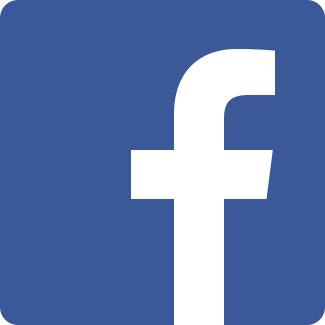 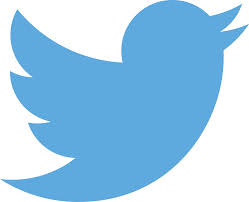 ANXIETYDISORDERS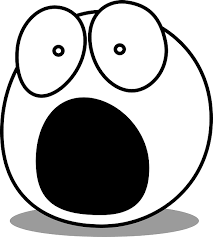 AMI-QUÉBECAction on Mental Illness5800 Décarie Blvd.Montréal, Québec H3X 2J5 (514) 486-1448outreach@amiquebec.orgwww.amiquebec.org"Deep breath in… deep breath out…in, out, in, out…" Yasir has learned to control his anxiety disorder with breathing techniques and self-monitoring. He knows he's not like other people. Most people get nervous before an important exam, a big date, soccer tryouts… Maybe they'll have sweaty palms, butterflies in the stomach or a quick heartbeat. Those feelings of anxiousness are normal. What Yasir experiences differs dramatically from normal feelings of nervousness. His anxiety comes without warning and without good reason."…I can be sitting doing homework and I'll feel it happening. The shaking, and the breathing and the sweats, and the heart pounding and the pain in the chest - I feel like I'm having a heart attack or something. But I never do…"Symptoms of anxiety disorders can make the simplest of life's routines unbearably uncomfortable. Fortunately, Yasir sought help. He had hopes that he could be treated and he was right.ANXIETY DISORDERSAnxiety disorders are the most common of emotional disorders. Unfortunately, many people with this disorder never seek help because they do not recognize that what they're feeling is a sign of illness or they fear the reactions of family and friends. Fortunately, these illnesses generally respond well to treatment and the majority of patients experience significant relief from their symptoms. SYMPTOMS OF ANXIETY DISORDERSOverwhelming feelings of panic and fearProblems sleepingShortness of breathHeart palpitationsUncontrollable obsessive thoughtsNausea, sweating, muscle tension and other physiological reactionsTYPES OF ANXIETY DISORDERSPANIC DISORDER – sudden, repeated attacks of fear called panic attacksPounding heart or chest painSweating, trembling, or shakingDizziness or lightheadednessFear of losing control or dyingFeeling unreal or disconnectedPHOBIAS –an uncontrollable, irrational, and persistent fear of a specific object, situation or activity such as:Social phobia — excessive fear of being embarrassed in social situations. Most people experiencing this will actively avoid such situations or endure them with much anxiety.Agoraphobia — fear of experiencing a panic attack in any type of public situation. If left untreated, agoraphobia can become so severe that a person may refuse to leave his house.Specific phobias — strong, irrational fear reactions to certain places, situations, or things. For example, a fear of enclosed spaces, heights, or animals.GENERALIZED ANXIETY DISORDER (GAD)A constant sense of unease and worry even when there is nothing to worry about. People with GAD are likely to have other mental health problems such as depression, substance abuse or another anxiety disorder. Warning signs include:Inability to relax; easily tired and irritableHave difficulty concentratingInsomnia, fatigue, headachesMuscle tension, tremblingPOST-TRAUMATIC STRESS DISORDER (PTSD)PTSD develops after a person has experienced or witnessed a major trauma. Symptoms include:Reliving or re-experiencing the traumaAttempts to avoid thoughts, situations, or any reminders of the traumaIncreased or constant state of anxietyTREATMENTMost anxiety disorders respond very well to treatment. Usually a combination of medication and psychotherapy is most effective.GETTING HELPIf you or someone you know shows signs of anxiety then it is important to get help. The sooner an illness is treated, the better the outcome. It is important to talk with an adult whom you trust. You can also visit a family doctor or CLSC and explain what you are experiencing. 